First Round Scores(f) - ForfeitFirst Round Standings (Group Stages) (Goals Differential  is the first Tie-Breaker, Goals Scored the second, while Head-to-Head is the third)(Winners of each Group plus the 4 best 2nd Place teams advance to the next round.  + Advance to the next stage of the Robledo Cup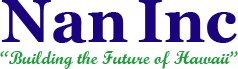 Presented by:      ROBLEDO CUP 1ST ROUND – Top two (2) finishers from each Group advance to next Round.ROBLEDO CUP 1ST ROUND – Top two (2) finishers from each Group advance to next Round.ROBLEDO CUP 1ST ROUND – Top two (2) finishers from each Group advance to next Round.ROBLEDO CUP 1ST ROUND – Top two (2) finishers from each Group advance to next Round.ROBLEDO CUP 1ST ROUND – Top two (2) finishers from each Group advance to next Round.GROUP AGROUP BGROUP CGROUP DMURCIELAGOSSTOKED FCLANIKAI THURSDAY FCBULLS JUNIORSLATIN HAWAII KAIMILILANI FUSIONAFC HONOLULUVAIETE SCATHLETA FCPEARL HARBOR FCBOCA WESTFAYSOEL1TESOCCER TEAM FCAll 2nd Round games will be single elimination. The Quarterfinals and the Semifinals will be played in a home and away series, with aggregate score to determine who advances. In the event that a game finishes tied at the end of regulation time, the teams will proceed directly to a PK shoot-out to determine who advances. The Championship game will be played as a single game. In the event of a tie during the Championship game, the game will proceed to two (2) 10 min over time periods, followed by a PK shoot-out if still tied.All 2nd Round games will be single elimination. The Quarterfinals and the Semifinals will be played in a home and away series, with aggregate score to determine who advances. In the event that a game finishes tied at the end of regulation time, the teams will proceed directly to a PK shoot-out to determine who advances. The Championship game will be played as a single game. In the event of a tie during the Championship game, the game will proceed to two (2) 10 min over time periods, followed by a PK shoot-out if still tied.All 2nd Round games will be single elimination. The Quarterfinals and the Semifinals will be played in a home and away series, with aggregate score to determine who advances. In the event that a game finishes tied at the end of regulation time, the teams will proceed directly to a PK shoot-out to determine who advances. The Championship game will be played as a single game. In the event of a tie during the Championship game, the game will proceed to two (2) 10 min over time periods, followed by a PK shoot-out if still tied.All 2nd Round games will be single elimination. The Quarterfinals and the Semifinals will be played in a home and away series, with aggregate score to determine who advances. In the event that a game finishes tied at the end of regulation time, the teams will proceed directly to a PK shoot-out to determine who advances. The Championship game will be played as a single game. In the event of a tie during the Championship game, the game will proceed to two (2) 10 min over time periods, followed by a PK shoot-out if still tied.SECOND ROUNDTHIRD ROUNDSEMI-FINALSCHAMPIONSHIPCHAMPION($50)($100)($150)($250)#1  PARADISE SC  7(game A)2A - LATIN HAWAII KAI  1A  PARADISE SC  3, 8 (11)(game A)2A - LATIN HAWAII KAI  1(game I)B ARMED FORCES  0, 0 (0)(game I)B ARMED FORCES  0, 0 (0)I  PARADISE SC  7, 4 (11)  #8 ARMED FORCES  3 (6)(game I)B ARMED FORCES  0, 0 (0)(game M)J RUSH LATIN HFC 1, 0 (1)  (game B)1A - MURCIELAGOS  3 (5)(game I)B ARMED FORCES  0, 0 (0)(game M)J RUSH LATIN HFC 1, 0 (1)  (game B)1A - MURCIELAGOS  3 (5)(game M)J RUSH LATIN HFC 1, 0 (1)  (game M)J RUSH LATIN HFC 1, 0 (1)  M  PARADISE SC  #5  RUSH LATIN HFC   4(game M)J RUSH LATIN HFC 1, 0 (1)  (game O)N  EL1TE  (game C)1D -  VAIETE SC   0C  RUSH LATIN HFC  1, 3 (4)  (game M)J RUSH LATIN HFC 1, 0 (1)  (game O)N  EL1TE  (game C)1D -  VAIETE SC   0(game J)D  HAWAII RUSH  2, 0 (2)(game M)J RUSH LATIN HFC 1, 0 (1)  (game O)N  EL1TE  (game J)D  HAWAII RUSH  2, 0 (2)(game M)J RUSH LATIN HFC 1, 0 (1)  (game O)N  EL1TE  #4  HAWAII RUSH  2(game J)D  HAWAII RUSH  2, 0 (2)(game O)N  EL1TE  (game D)2D - SOCCER TEAM FC  1(game J)D  HAWAII RUSH  2, 0 (2)(game O)N  EL1TE  (game D)2D - SOCCER TEAM FC  1(game O)N  EL1TE  (game O)N  EL1TE  O    #2  HSC BULLS  2  (3)(game O)N  EL1TE  (game E)2B - STOKED FC  2  (1)E  HSC BULLS  1, 1 (2)(game O)N  EL1TE  (game E)2B - STOKED FC  2  (1)(game K)F  MILILANI FUSION  1, 2 (3)(game O)N  EL1TE  (game K)F  MILILANI FUSION  1, 2 (3)K MILILANI FUSION 0,0 (0)  (game O)N  EL1TE  #7  INTERNATIONAL  0(game K)F  MILILANI FUSION  1, 2 (3)(game N)L  EL1TE  4, 1 (5)  (game O)N  EL1TE  (game F)1B - MILILANI FUSION   2 (game K)F  MILILANI FUSION  1, 2 (3)(game N)L  EL1TE  4, 1 (5)  (game O)N  EL1TE  (game F)1B - MILILANI FUSION   2 (game N)L  EL1TE  4, 1 (5)  (game O)N  EL1TE  (game N)L  EL1TE  4, 1 (5)  (game O)N  EL1TE  #6  DAWGS FC   1(game N)L  EL1TE  4, 1 (5)  (game G)1C - EL1TE   2G  EL1TE  1, -  2 (3)(game N)L  EL1TE  4, 1 (5)  (game G)1C - EL1TE   2(game L)H  LANIKAI Thursday  0, - (0)(game N)L  EL1TE  4, 1 (5)  (game L)H  LANIKAI Thursday  0, - (0)(game N)L  EL1TE  4, 1 (5)  #3  LANIKAI TUESDAY   1(game L)H  LANIKAI Thursday  0, - (0)(game H)2C - LANIKAI Thursday  2(game L)H  LANIKAI Thursday  0, - (0)(game H)2C - LANIKAI Thursday  2Week 1 (Robledo Cup)Week 2 (Robledo Cup)Week 3 (Robledo Cup)MURCIELAGOS  3  -  STOKED FC  0  (Cup A/B)LATIN HI KAI  3  -  MILILANI Fusion  3  (Cup A/B)ATHLETA FC  1  -  PEARL HARBOR  3  (Cup A/B)LANIKAI Thurs.  8  -  AFC HONOLULU  0  (Cup C)BOCA WEST  2  -  EL1TE  9  (Cup C)BULLS Juniors  0  -  VAIETE SC  5  (Cup D)FAYSO  0  -   SOCCER TEAM  4  (Cup D)MILILANI Fusion  2  - MURCIELAGOS 0 (Cup A/B)AFC HONOLULU  0  -  EL1TE  4  (Cup C)VAIETE SC  0  -   SOCCER TEAM  0  (Cup D)STOKED FC  6  -  ATHLETA FC  1  (Cup A/B)LANIKAI Thurs.  9  -  BOCA WEST  0 (Cup C)PEARL HARBOR 0 - LATIN HI KAI 3 (f)  (Cup A/B)BULLS Juniors  0  -  FAYSO  3 (f) (Cup D)LATIN HI KAI  1  -  STOKED FC  1  (Cup A/B)ATHLETA FC  1  -  MILILANI Fusion  2 (Cup A/B)MURCIELAGOS 2 - PEARL HARBOR  1 (Cup A/B)EL1TE  3  -  LANIKAI Thurs.  1 (Cup C)BOCA WEST  -  AFC HONOLULU (Cup C)SOCCER TEAM   5  -  BULLS Juniors  2 (Cup D)FAYSO  0  -  VAIETE SC  6  (Cup D)Group AGroup AGroup AGroup AGroup AGroup AGroup AGroup AGroup ATEAMGPWLTGFGA+/-PointsMURCIELAGOS FT  +32105326LATIN HAWAII KAI  +31027435ATHLETA FC3030311-80Group BGroup BGroup BGroup BGroup BGroup BGroup BGroup BGroup BTEAMGPWLTGFGA+/-PointsMILILANI FUSION +32017437STOKED FC +31117524PEARL HARBOR FC312046-23Group CGroup CGroup CGroup CGroup CGroup CGroup CGroup CGroup CTEAMGPWLTGFGA+/-PointsEL1TE +3300163139LANIKAI THURSDAY FC +3210183156AFC HONOLULU3120212-103BOCA WEST3030220-180Group DGroup DGroup DGroup DGroup DGroup DGroup DGroup DGroup DTEAMGPWLTGFGA+/-PointsVAIETE SC +3201110117SOCCER TEAM FC +32019277FAYSO3120310-73BULLS JUNIORS 3030213-110SECOND ROUNDSECOND ROUNDSECOND ROUNDSECOND ROUNDSECOND ROUNDSECOND ROUNDSECOND ROUNDGAMES  ASCOREPKsGAMES  BSCOREPKs#1  PARADISE SC7-#8  ARMED FORCES HFC36#2-A  LATIN HAWAII KAI1-#1-A  MURCIELAGOS35GAMES  CSCOREPKsGAMES  DSCOREPKs#5  RUSH LATIN HFC4-#4  HAWAII RUSH2-#1-D  VAIETE SC0-#2-D  SOCCER TEAM FC1-GAMES  ESCOREPKsGAMES  FSCOREPKs#2  HSC BULLS23#7  INTERNATIONAL0-2-B STOKED FC21#1-B  MILILANI FUSION2-GAMES  GSCOREPKsGAMES  HSCOREPKs#6  DAWGS FC1-#3  LANIKAI TUESDAY FC1-#1-C  EL1TE2-#2-C LANIKAI THURSDAY FC2-THIRD ROUNDTHIRD ROUNDTHIRD ROUNDTHIRD ROUNDTHIRD ROUNDTHIRD ROUNDTHIRD ROUNDTHIRD ROUNDTHIRD ROUNDGAMES  ISCORESCOREAGRGAMES  JSCORESCOREAGR(winner A)  PARADISE SC3811(winner C)  RUSH LATIN HFC134(winner B)  ARMED FORCES HFC000(winner D)  HAWAII RUSH202GAMES  KSCORESCOREAGRGAMES  LSCORESCOREAGR(winner E) HSC BULLS112(winner G)  EL1TE123(winner F)  MILILANI FUSION123(winner H) LANIKAI THURS FC000SEMIFINALSSEMIFINALSSEMIFINALSSEMIFINALSSEMIFINALSSEMIFINALSSEMIFINALSSEMIFINALSSEMIFINALSGAME  MSCORESCOREAGRGAME  NSCORESCOREAGR(winner I) PARADISE SC7411(winner K) MILILANI FUSION000(winner J) RUSH LATIN HFC101(winner L) EL1TE415CHAMPIONSHIPCHAMPIONSHIPCHAMPIONSHIPCHAMPIONSHIPGAME  OSCOREOTPK Shoot-Out(winner M)  PARADISE SC---(winner N)  EL1TE---